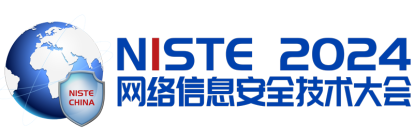 NISTE 2024 深圳网络信息安全技术大会演讲申请表大会时间：2024年4月9日-11日  |  大会地点：深圳会展中心（福田）单位名称单位地址联系人职位手机号电子邮箱演讲主题方向演讲提纲演讲嘉宾嘉宾姓名个人照片演讲嘉宾职位/职务个人照片演讲嘉宾电子邮箱个人照片演讲嘉宾手机号码个人照片演讲嘉宾个人简介1.请完整详细填写《演讲申请表》后递交组委会，经组委会审核通过后，将与贵单位取得联系确认演讲名额，并进行后续日程安排、推广等工作；2.为达到整体布局效果，组委会可在必要时对演讲时间段进行调整；本大会为专业技术盛会，与大会主题范围不符合的企业演讲申请将不予审核通过；3.咨询组委会：徐先生18516138811     邮箱：sales@jhexpo.org1.请完整详细填写《演讲申请表》后递交组委会，经组委会审核通过后，将与贵单位取得联系确认演讲名额，并进行后续日程安排、推广等工作；2.为达到整体布局效果，组委会可在必要时对演讲时间段进行调整；本大会为专业技术盛会，与大会主题范围不符合的企业演讲申请将不予审核通过；3.咨询组委会：徐先生18516138811     邮箱：sales@jhexpo.org1.请完整详细填写《演讲申请表》后递交组委会，经组委会审核通过后，将与贵单位取得联系确认演讲名额，并进行后续日程安排、推广等工作；2.为达到整体布局效果，组委会可在必要时对演讲时间段进行调整；本大会为专业技术盛会，与大会主题范围不符合的企业演讲申请将不予审核通过；3.咨询组委会：徐先生18516138811     邮箱：sales@jhexpo.org1.请完整详细填写《演讲申请表》后递交组委会，经组委会审核通过后，将与贵单位取得联系确认演讲名额，并进行后续日程安排、推广等工作；2.为达到整体布局效果，组委会可在必要时对演讲时间段进行调整；本大会为专业技术盛会，与大会主题范围不符合的企业演讲申请将不予审核通过；3.咨询组委会：徐先生18516138811     邮箱：sales@jhexpo.org1.请完整详细填写《演讲申请表》后递交组委会，经组委会审核通过后，将与贵单位取得联系确认演讲名额，并进行后续日程安排、推广等工作；2.为达到整体布局效果，组委会可在必要时对演讲时间段进行调整；本大会为专业技术盛会，与大会主题范围不符合的企业演讲申请将不予审核通过；3.咨询组委会：徐先生18516138811     邮箱：sales@jhexpo.org1.请完整详细填写《演讲申请表》后递交组委会，经组委会审核通过后，将与贵单位取得联系确认演讲名额，并进行后续日程安排、推广等工作；2.为达到整体布局效果，组委会可在必要时对演讲时间段进行调整；本大会为专业技术盛会，与大会主题范围不符合的企业演讲申请将不予审核通过；3.咨询组委会：徐先生18516138811     邮箱：sales@jhexpo.org